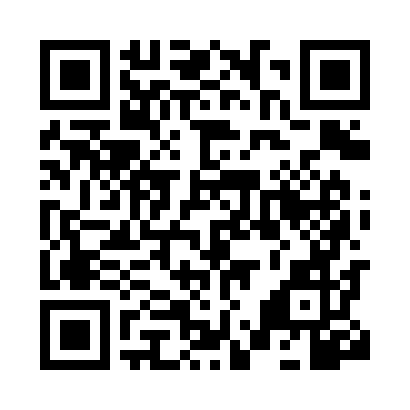 Prayer times for Jaciara, BrazilMon 1 Apr 2024 - Tue 30 Apr 2024High Latitude Method: NonePrayer Calculation Method: Muslim World LeagueAsar Calculation Method: ShafiPrayer times provided by https://www.salahtimes.comDateDayFajrSunriseDhuhrAsrMaghribIsha1Mon4:345:4611:443:055:416:492Tue4:345:4611:433:055:406:483Wed4:345:4611:433:055:406:474Thu4:355:4611:433:045:396:465Fri4:355:4611:423:045:386:466Sat4:355:4611:423:045:386:457Sun4:355:4711:423:035:376:448Mon4:355:4711:423:035:366:449Tue4:355:4711:413:035:356:4310Wed4:355:4711:413:025:356:4211Thu4:355:4711:413:025:346:4212Fri4:355:4711:403:025:336:4113Sat4:365:4811:403:015:336:4114Sun4:365:4811:403:015:326:4015Mon4:365:4811:403:015:316:3916Tue4:365:4811:403:005:316:3917Wed4:365:4811:393:005:306:3818Thu4:365:4811:393:005:306:3819Fri4:365:4911:392:595:296:3720Sat4:365:4911:392:595:286:3721Sun4:365:4911:382:595:286:3622Mon4:375:4911:382:585:276:3623Tue4:375:4911:382:585:276:3524Wed4:375:5011:382:585:266:3525Thu4:375:5011:382:575:256:3426Fri4:375:5011:382:575:256:3427Sat4:375:5011:372:575:246:3328Sun4:375:5111:372:565:246:3329Mon4:385:5111:372:565:236:3230Tue4:385:5111:372:565:236:32